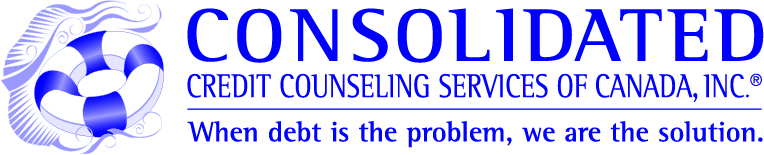 Expense Worksheet for Fixed ExpensesAdditional notes about fixed expenses: ______________________________________________ Expense Worksheet for Flexible ExpensesAdditional notes about flexible expenses: ____________________________________________Expense Worksheet for Discretionary ExpensesAdditional notes about discretionary expenses: _______________________________________Monthly ExpenseCurrent PaymentMortgage / Rent$Real estate taxes $Homeowner’s insurance$Car loans / Lease payments (including taxes)$Car insurance$Student loans$Alimony / child support$Credit card debt 
(totalled from debt worksheet)$Other$Other$Other$TOTAL $Monthly ExpenseCurrent PaymentAdjusted to Balance IncomeTelephone / Internet$$Electric / Gas / Oil / Fuel Bill$$Cable / Satellite Television Bill$$Groceries$$Household supplies$$School supplies$$Clothing$$Dry cleaning / laundry $$Pet care costs$$Gas (car)$$Savings 
(5% is your starting goal)$$Other$$Other$$Other$$TOTAL$$Monthly ExpenseCurrent PaymentAdjusted to Balance IncomeMovies / Plays$$Dining out$$Sporting events / Concerts$$Recreation$$Hobbies$$Streaming services
(music / movies / gaming)$$Subscription 
(magazine / newspaper)$$Barber / Beauty Salon $$Donations / Dues$$Coffee$$Other$$Other$$Other$$Other$$TOTAL$$